INFORMACIÓN DE PRENSA
26/10/2017La guía MICHELIN Washington DC 2018La nueva selección confirma la excelencia 
del panorama gastronómico de la ciudad Michelin ha presentado la nueva selección de la guía MICHELIN Washington DC 2018. En esta edición, los restaurantes Komi y Métier consiguen su primera estrella. 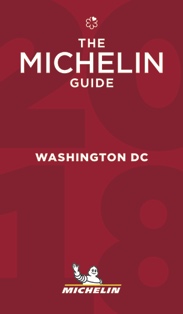 “Esta selección confirma la evolución constante del panorama culinario de Washington DC. Todos los restaurantes recompensados el año pasado por nuestros inspectores han logrado mantener su nivel de calidad, prueba del alto grado de exigencia que se imponen los chefs de la zona”, ha comentado Michael Ellis, director internacional de las guías MICHELIN. “Estamos convencidos del potencial gastronómico de la ciudad y de su desarrollo en los años venideros, gracias a la creatividad y el talento de los chefs locales”.En la selección de 2018, el restaurante Komi, dirigido por el chef Johnny Monis, logra su primera estrella. El chef propone un menú con sabores mediterráneos, basado en pequeños platos para compartir, pastas caseras y carnes a la brasa, especialmente de cabra, acompañado todo de una carta de vinos de una gran variedad.Métier obtiene también una estrella en la guía MICHELIN Washington 2018. El chef Eric Zeibold, enormemente creativo, al frente también de Kinship, ubicado en la planta de arriba y recompensado con una estrella el año pasado, sirve una cocina refinada basada en productos locales y de su L’Abeille Garden, en RdV Vineyards, DeLaplane (Virginia).Los restaurantes que habían sido distinguidos con dos estrellas en la edición anterior: Inn at Little Washington, del chef Patrick O'Connell, Minibar, del cocinero español José Andrés, y Pineapple and Pearls, con Aaron Silverman dirigiendo los fogones, conservan su distinción en esta nueva selección de 2018.Los once restaurantes que lograron su primera estrella el año anterior, como The Dabney, Fiola o Tail Up Goat mantienen también su recompensa.Veintidós restaurantes se han visto distinguidos con un Bib Gourmand en 2018: son aquellos establecimientos seleccionados por los inspectores MICHELIN por la calidad de la cocina que proponen, a precio moderado, donde los clientes pueden pedir dos platos y una copa de vino o postre por un máximo de 40 dólares (algo más de 33 euros, impuestos y propinas no incluidas).En esta nueva selección de la guía MICHELIN Washington DC, están representados más de 33 estilos de cocina. Igualmente, se recogen las direcciones que destacan por la calidad de su carta de vino, de cerveza, de sake o de cócteles, así como los restaurantes que ofrecen menús por menos de 25 dólares (21 euros).La selección de la guía MICHELIN Washington 2018 incluye:3 restaurantes dos estrellas 11 restaurantes una estrella22 restaurants Bib GourmandSobre la guía MICHELINLa guía MICHELIN selecciona los mejores restaurantes y hoteles de los 28 países en los que está presente. Verdadero escaparate de la gastronomía mundial, descubre el dinamismo culinario de un país, las nuevas tendencias y los futuros talentos. Creador de valor para los restaurantes gracias a las distinciones que atribuye cada año, la guía MICHELIN contribuye al prestigio de la gastronomía local y al atractivo turístico de los territorios. Gracias a su riguroso sistema de selección y a su conocimiento histórico del sector de la hostelería y la restauración, la guía MICHELIN aporta a sus clientes una experiencia única en el mundo que le permite ofrecer un servicio de calidad.Las selecciones están disponibles en versiones impresa y digital. Son accesibles tanto por Internet como para todos los dispositivos móviles que proponen una navegación adaptada a los usos de cada uno, pero también un servicio de reserva on line.Con la guía MICHELIN, el Grupo continúa acompañando a millones de viajeros en sus desplazamientos para hacerle vivir también una experiencia única de movilidad. Michelin tiene la ambición de mejorar de manera sostenible la movilidad de sus clientes. Líder del sector del neumático, Michelin diseña, fabrica y distribuye los neumáticos más adaptados a las necesidades y a los diferentes usos de sus clientes, así como servicios y soluciones para mejorar su movilidad. Michelin ofrece igualmente a sus clientes experiencias únicas en sus viajes y desplazamientos. Michelin desarrolla también materiales de alta tecnología para la industria en torno a la movilidad. Con sede en Clermont-Ferrand (Francia), Michelin está presente en 170 países, emplea a 111.700 personas y dispone de 68 centros de producción en 17 países que en 2016 han fabricado 187 millones de neumáticos. (www.michelin.es).La guía MICHELIN Washington DC 2018La selecciónLa guía MICHELIN Washington DC 2018Restaurantes con estrella 
nUna cocina excepcional. ¡Merece la pena desviarse!mUna cocina de gran fineza. ¡Compensa pararse!Nuevas estrellas   NDEPARTAMENTO DE COMUNICACIÓNAvda. de Los Encuartes, 1928760 Tres Cantos – Madrid – ESPAÑATel: 0034 914 105 167 – Fax: 0034 914 105 293Restaurantes108Restaurantes muy agradables. De ö a ò12Bib Gourmand = (Nuestra mejor relación calidad-precio)22Small plates 5 (originalidad del menú, ambiente y servicio)0Menú por menos de 25 $ |8Notable carta de cócteles 423Notable carta de vinos N19Notable carta de sake 10Notable carta de cervezas W13Dim sum Œ2Restaurantes que sirven desayunos ä7o (Una cocina única. ¡Justifica el viaje!)0n      (Una cocina excepcional. ¡Merece la pena desviarse!)3m         (Una cocina de gran fineza. ¡Compensa pararse!)11Tipos de cocina de la selección33Tipos de cocinas de los restaurantes con estrella7Tipos de cocina de los Bib Gourmand17EstablecimientoInn at Little Washington (The)minibarPineapple and PearlsEstablecimientoBlue Duck TavernThe Dabney FiolaKinshipKomi  NMasseriaMétier  NPlumeRose’s LuxurySushi TaroTail Up Goat